WEDDING PLANNING ASSOCIATION OF AUSTRALIA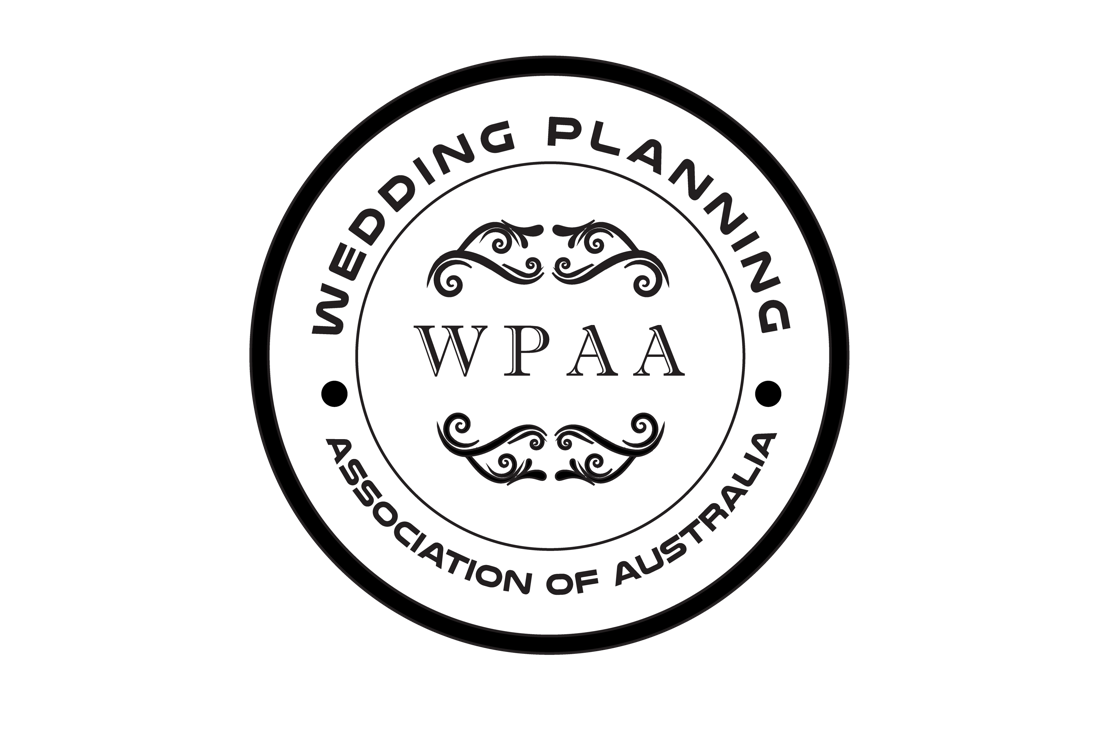 MEMBERSHIP FORMAnnual membership fee: AUD$400Bank TransferBank: CitibankBSB: 242200Account: 461791683PayPalOption available for overseas suppliers only. Once transfer is made, please email us a copy of your receipt so we can begin processing.Please save and email completed form to enquiries@wpaa.net.auE: enquiries@wpaa.net.au        W: wpaa.net.au        #: +61 405 192 179Business InformationWedding Planning CertificatePayment MethodContact